HerplaatsingsverzoekOndergetekende verzoekt de Nederlandse Vereniging Van Hongaarse Staande Honden, Vizsla, de volgende hond op de websitepagina Herplaatsers te plaatsen: Naam hond:		draadhaar / korthaar (*)geb.datum:	reu/ teef (*)Stamboomnr:	(kopie stamboom bijvoegen!)chip./ tat.nr	 Naam vaderhond:	Naam moederhond:	Fokker:		Eigenaar:	Adres:	Postcode/ woonplaats:	Tel:..............................…………………………………………………............................E-mail adres:	Lid van de vereniging :		Ja / Nee (*)Reden voor herplaatsing is:Is de hond ook bij de fokker ter herplaatsing aangeboden?	Ja / nee (*)Indien nee waarom niet:	(*) doorhalen wat niet van toepassing isVragen betreffende de hond:De hond is wel /niet gecastreerd / gesteriliseerd (*)Gedrag  (*)Algemeen:	rustig / onrustig / wil graag bij je zijn / anders:	In huis:	rustig / onrustig / wil graag bij je zijn / anders:	Alleen thuis:	rustig / onrustig / gaat janken / anders:	T.o.v.kinderen:	vriendelijk / ontwijkend / agressief  / anders:	T.o.v. vreemden:	vriendelijk / ontwijkend / agressief  / anders:	Waaks:	erg / soms / nietAutorijden	Normaal / niet graag / onrustig / wagen ziek / anders:	Verblijfplaats(*)Overdag:	In huis / buitenkennel / anders:	’s-Nachts:	In huis / buitenkennel / anders:	Gedrag overig (*)Bekendesoortgenoten:	dominant / negeren / onderdanig / enthousiast / agressief / normaal /	anders:	Onbekendesoortgenoten: 	dominant / negeren / onderdanig / enthousiast / agressief / normaal / 	anders:	Andere dierenOmschrijf soorten gedrag daarop		Gevolgde cursussen:	(*) doorhalen wat niet van toepassing isOverige bijzonderheden:	Het herplaatsen van een hond is een gratis service voor leden van de vereniging. Niet leden betalen een bijdrage gelijk aan de contributie van één jaar. Een verzoek tot herplaatsing zal in behandeling genomen worden als het verschuldigde bedrag is overgemaakt op bankrekening: NL31ABNA0545980119 ten name van Vizsla, o.v.v. Herplaatsing.Voor herplaatsing komen alleen in aanmerking Vizsla’s met een door de F.C.I. erkende stamboom.Ondergetekende verklaart zich aan het bovenstaande te conformeren en het vragenformulier naar waarheid te hebben ingevuld.Plaats:	datum:	Naam:	Handtekening	NEDERLANDSEVERENIGINGVAN HONGAARSESTAANDE HONDENVIZSLA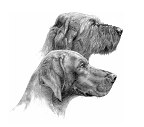 